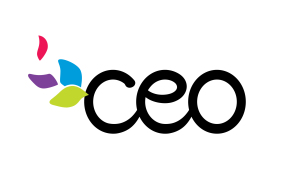 Employee Assistance Fund ApplicationName:  ____________________________	Department______________________________	Position:  _________________________      	Date of Hire:  ______________________________Employee Request:I would like to request $_______________ in assistance to an unexpected hardship. I am a CEO employee who has experienced the following:______ 	Uninsured loss caused by fire or other disaster______	Crime victim______	Unexpected expenses due to illness______	Death in the family______	Loss of family income______	Unexpected critical vehicle or household repair______	OtherPlease provide a brief summary of your hardship situation:  _______________________________________________________________________________________________________________________________________________________________________________________________________________________________________________________________________________________________________________________________________________________________________________________________________________________________________Employee Signature:  ______________________________________Date:____________________Committee Comments:  _____________________________________________________________________________	Approved			Amount:	__________________________________	Not Approved